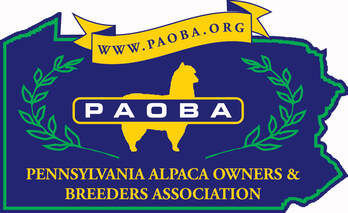 BOARD OF DIRECTORS										   Date: August 24, 2023														         Time: 7:00 PM														         Location: ZoomBoard Members:Guests: Minutes:Submitted by: Debbie Wambaugh & Lena Galing		Date: ____August 24, 2023 Present Present Present AbsentDJ Penica -PresidentKaren Bowman – V President, DJ Penica - TreasurerLena Galing – Secretary Membership/PhotoJulie Wysong-MembershipDebbie Wambaugh – By-LawsCarol Howard-EducationAgendaDiscussionTasks/ConclusionResponsibilityCall to order7:11Review and approved last meeting minutes.DJ Approved the minute & Karen 2nd it.Farm Show/Yarn ProjectShowcase.Fleece Show/Summer SeminarSheri: Need numbers of volunteers per day for Penn Stater food. She will come Thursday to set up. Pam will come on Friday or Saturday. She has loads of fleece & will start sorting on Saturday. Call for Skirting tables!10 people education signed up & 8 people skirting172 fleeces registered-Hope to get to 300.Diane ordered Ribbons for Fiber Show- She’ll arrive Thursday.Get in room at 10:0 Penn StaterDJ: Eblasts about Fleece Show DetailsWebsite updated details.Zoom Meeting - maybe October – “Educational show” – FREEAOA Library – information FREE.Llama & Alpaca” book (excellent)Penn State 2024 – Only verbal confirmation.Memberships“Marketing to Members” – Tabled until October for January.Set parameters for Facebook for entry articles.(Ex: One/quarter?) One administrator.Eblast – Nominees/Bios in August Perks for members – PAOBA calendar, Free website??Chris Works: PA Grants? Dept of Ag – Grants?PAOBA BOD – Debbie will do research. Julie will do T-shirt – contest (Winner-Free membership) for volunteers at Farm show, & Jamboree! Sept-Oct. for artwork  PAOBA Logo on sleeve Poster “I’m a PAOBA Farm Member. Ask about benefits.” Change each year. Link to PAOBA Site - JulieKaren: Contest Fleece show – parameter for artwork. (PayPal)T-Shirt Design  (& long sleeve) Oct 1, DeadlineFinances: P&L report, cash on handFinances: P&L report, cash on handBy-lawsBy-lawsDebbie - 4 Questions: BOD voted.1. Should Farm members have 1 or 2 votes? A farm must have 2 emails for two votes.2. Majority rules rather than quorum.3. Meeting minutes (Fleece show & Jamboree): “Upon request” by members. 4. BOD members are from PA or open it up to any state? Yes, it will be added to the by-Laws but it will not be advertized.Week!Only 34% voted this time.GeneralGeneralRainbow Mountain Alpacas, Quarry Critters Alpacas and PAOBA Fleece Show – NEAFP Collection Sites.Perk: “Fiber Supporter” – Farm logo will be on website for one year.Diane Sheesley gift.Meeting adjourned at 9:36Next Meeting date is Sept 28, 2023 at 7:00Meeting adjourned at 9:36Next Meeting date is Sept 28, 2023 at 7:00Meeting adjourned at 9:36Next Meeting date is Sept 28, 2023 at 7:00Meeting adjourned at 9:36Next Meeting date is Sept 28, 2023 at 7:00Meeting adjourned at 9:36Next Meeting date is Sept 28, 2023 at 7:00